Gîtes collectifs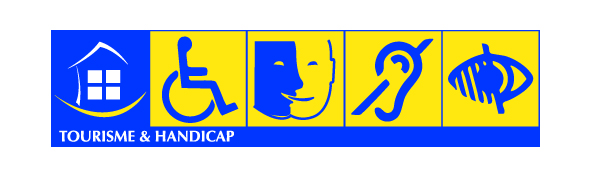 FORFAIT SALLE DE RESTAURATION + CUISINE : 200€ / nuitée*JAUGE MAXIMALE DE LA SALLE DE RESTAURATION : 80 personnes assises*Ce tarif comprend :  salle de restauration, cuisine professionnelle et tout son matériel (Four, plonge, frigo, vaisselle, plats)+**Tarif ETE : 19 € par personne et par nuitée **Tarif HIVER : 20 € par personne et par nuitéeAccueil de groupe minimum 30 personnes****** Si le groupe est inférieur à ce nombre, la facture sera basée sur un effectif de 30 personnes A l’internat, toutes nos chambres sont équipées de salles de bain et WCLinge de toilette, de lit et oreillers non fournis**Ce tarif ne comprend pas la taxe de séjour, l’électricité et l’eau (La facture est envoyée à l’issu du séjour)SI CHAMBRE SUPPLEMENTAIRE DEMANDEE : 100€/ chambreSALLE DE CLASSE : 60€ (offerte au-delà de 60 personnes)FORFAIT MENAGE : 200€ (facturé si locaux rendus sales) CAUTION : 1000€ POUR TOUTE RESERVATION, MERCI D’ENVOYER UNE DEMANDE DE DEVIS à mfr.vernines@mfr.asso.frGîtes individuels ou petit groupe LES PUYS2 à 10 couchagesDraps fournis – Linge de toilette non fournisLes Puys : (capacité totale 10 personnes)1er étage bâtiment principal2 studios 4 personnes : (Puy de Dôme et Puy de Côme)1 clic-clac + 2 lits simplesCoin cuisine : 2 plaques à induction, 1 micro-ondes, réfrigérateur, cafetière électrique, vaisselle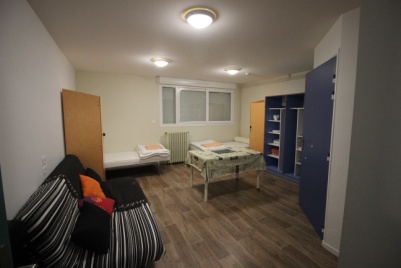 Salle de bain + WC1 chambre 2 personnes : (Puy de Chopine)2 lits simples - Salle de bain / WCGîte individuel ou petit groupe LES GROTTES2 à 10 couchagesDraps fournis – Linge de toilette non fournisLes Grottes : (capacité totale 10 personnes)1er étage bâtiment principalGîte 4 personnes : (Lassolas)Coin cuisine : 2 plaques à induction, 1 micro-ondes, réfrigérateur, cafetière électrique, vaisselleSalle de bain / WC2 lits simples + 1 clic-clacTV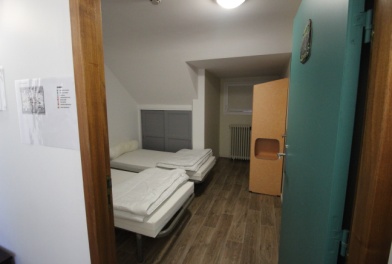 Chambre 2 personnes : (Jonas)2 lits simples – Salle de bain /WCChambre 4 personnes : (Sancy)1 lit superposé + 2 lits simplesSalle de bain / WCGîtes individuels ou petit groupe LES LACSCapacité de 2 à 14 personnesLocaux annexesDraps fournis – Linge de toilette non fournisStudio 2 personnes : (Lac Pavin)TerrasseCoin cuisine : 2 plaques à induction, 1 micro-ondes, réfrigérateur, cafetière électrique, vaisselle2 lits simple 1 personneSalle de bain / Toilettes séparéesTV 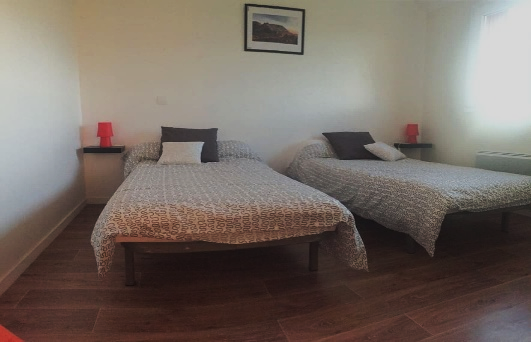 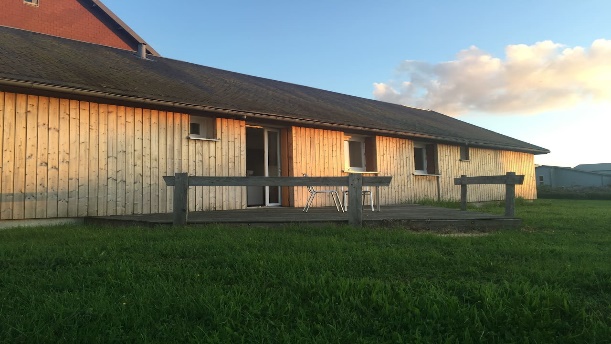 NOS SERVICES EN OPTIONLe linge de lit, de toilette, les oreillers et traversins ne sont pas fournis dans le gîte collectif.Nous ne fournissons pas de jeux de société.Les animaux domestiques ne sont pas admis.Location en GESTION LIBRE pour vos évènements familiauxCaution 1000€ + attestation responsabilité civile OBLIGATOIRE pour confirmer la réservationFICHE TECHNIQUE LOCATIONSNos tarifs ne comprennent pas la taxe de séjour, ni l’eau, ni l’électricité (Facture envoyée à l’issu du séjour)TARIFS SALLE DE RESTAURATION + CUISINE PROFESSIONNELLE : 200€/nuitéeCe tarif comprend la mise à disposition de la salle de restauration, la cuisine et tout son matériel professionnel (four, plonge, plats, frigo, vaisselle)TARIFS GESTION LIBRE : Tarif ETE 19€/personne/nuitée – Tarif HIVER 20€/personne/nuitéeCe tarif comprend la mise à disposition de l’internat, d’un parc arboré et d’un parking extérieur non surveillé.L’établissement ne fournit pas :  les oreillers, draps, linge de toilette, produits pour le sol.Merci de vous munir de drap house et de housse de couette pour les couvertures ainsi que de votre linge de toilette et oreiller.TARIFS UNIQUEMENT RESERVES AUX GROUPES SCOLAIRES, MFR, ASSOCIATIONSObligatoire : Caution de 1000€ + attestation de responsabilité civile pour confirmer la réservationTARIF DEMI PENSION : 30€ par jour et par personneCe tarif comprend le petit-déjeuner, un repas chaud le soir ou un pique-nique le midi.TARIF PENSION COMPLETE : 40€ par jour et par personneCe tarif comprend un repas chaud le soir, le petit-déjeuner et un pique-nique le midi.                                                             --------------------------------TARIFS UNIQUEMENT RESERVES AUX COLONIESObligatoire : Caution de 5000€ + attestation de responsabilité civile pour confirmer la réservationTARIFS COLONIES :  28€/personne/nuitéePréciser les dates, le nombre d’enfants et d’accompagnateurs. Prévoir une visite des locaux en amont. FICHE TECHNIQUE LOCATIONSINTERNATTOUTES NOS CHAMBRES SONT EQUIPEESDE CABINE SANITAIRE, DE LITS SIMPLES ET SUPERPOSES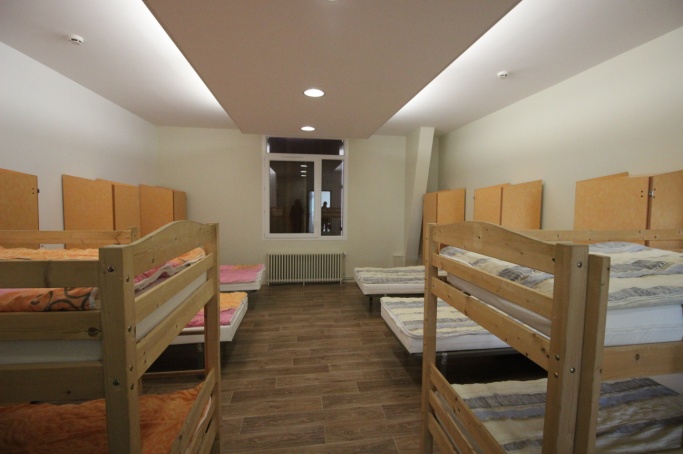 POUR TOUTE RESERVATION, MERCI D’ENVOYER UNE DEMANDE DE DEVIS à mfr.vernines@mfr.asso.frLocation en GESTION LIBRE pour vos évènements familiauxAttestation responsabilité civile OBLIGATOIREpour confirmer la réservationLocation : associations, groupes scolaires, MFRCaution 1000€ + attestation responsabilité civile OBLIGATOIRE pour confirmer la réservationLocation : associations, groupes scolaires, MFRCaution 1000€ + attestation responsabilité civile OBLIGATOIRE pour confirmer la réservationDEMI PENSIONPENSION COMPLETE30€ / Jour / Personne40 € / Jour / PersonneLocation : Colonies28€ par personne et par nuitéeCaution 5000€ + attestation responsabilité civile OBLIGATOIRE pour confirmer la réservationLES PUYS2 à 10 personnesTarif nuitéeTarif week-end(2 nuitées)PUY DE CÔMEStudio 4 personnes60€110€PUY DE DômeStudio 4 personnes60€110€Puy de Dôme OU Puy de Côme + Puy de Chopine1 Studio 4p + Ch 2p100€190€Puy de DômePuy de CômePuy de Chopine2 studios 4p + Ch 2p160€310€LES GROTTES(2 à 10 personnes)LES GROTTES(2 à 10 personnes)Tarif nuitéeTarif nuitéeTarif week-end(2 nuitées)Tarif week-end(2 nuitées)Puy de Lassolas1 studio pour 4pPuy de Lassolas1 studio pour 4p60€60€110€110€Puy de Lassolas + Grottes de JonasStudio 4p + Ch 2 pPuy de Lassolas + Grottes de JonasStudio 4p + Ch 2 p100€100€190€190€Puy de Lassolas + Grottes de Jonas + Massif du Sancy1 Studio 4p + Ch 2p + 1 Ch 4pPuy de Lassolas + Grottes de Jonas + Massif du Sancy1 Studio 4p + Ch 2p + 1 Ch 4p160€160€310€310€Puy de Lassolas + Massif du Sancy1 Studio 4 p + 1 Ch 4 p130€130€250€250€Studio 6 personnes : (Lac Guéry)TerrasseCoin cuisine : 2 plaques à induction, 1 micro-ondes, réfrigérateur, cafetière électrique, vaisselle1 clic-clac, 4 lits simples (2 chambres)Salle de bain / Toilettes séparéesTV Studio 6 personnes : (Lac Chambon)TerrasseCoin cuisine : 2 plaques à induction, 1 micro-ondes, réfrigérateur, cafetière électrique, vaisselle1 lit superposé, 1 clic-clac, 2 lits simplesSalle de bain / Toilettes séparéesTV LES LACSTARIF NUITEEPavin(2 personnes)60€Chambon et Guéry(6 personnes)120€Location de matérielLocation de matérielDésignationTarifsLocation « salle de classe »60€ / salle / jourLocation de draps 5€ / Drap sur demandeEmplacement camping-car/van/tentes 10€/jour